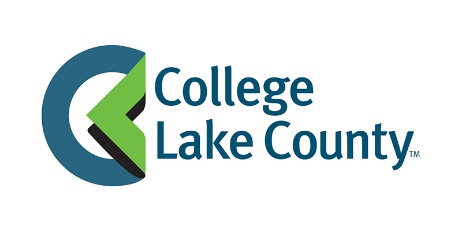 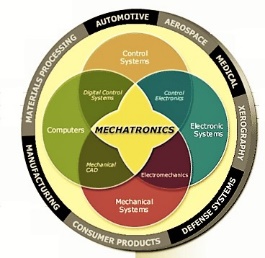 						CLC Mechatronics Career PathwayCLC Certificate- 30 credits			Professional Development			NEW Applied Science DegreeEmployment & Siemens Level I Certification			Supported by NSF				Employment & Siemens Level II certification$16- $22/hr. + benefits												$23-$32/hr. + benefitsJob placement- 85-100%*Mechanical Systems I, II, III				H.S. Summer Working Connections 				30 credit hour certificate*Electrical Systems I, II, III				Florida State College Jacksonville- July 24-28, 2017		Automation Systems	*Robot Design & Construction I, II, III			*Five seats available for CLC district & (FSCJ, AACC)		Advanced Mfg. ProcessesFundamentals of High Tech Mfg. I, II, III			Five days, $100 stipend/day					Mechanics and Machine Elements*CAD I, II, III						Travel, lodging, food included					Process Control	Automation I, II, III													Intro to Totally Integrated Mfg.	Automation IV, V, VI					*Selection Criteria: 1. Bachelor’s Degree in related field, 		Advanced Motor Control							2. Interest in teaching dual-credit, 3. Basic electrical and			Capstone I, II, III						mechanical background, 4. Industrial experience a plus, 		General Education- 15 credits	 					5. Recommendation from Principal, 6. One page proposalPneumatics & Hydraulics I, II, III				addressing items 1-5. Submit to Margie Porter by April 1,2017 (MargiePorter@clcillinois.edu).STEM Readiness I, II, IIIBolded- H.S. Dual-Credit Certificate- 15 credits. All courses 1 credit meeting 22.5 hours each.*Project Lead the Way credit- TBDCLC Contacts- Margie Porter, NSF P.I. 847-543-2904 (MargiePorter@clcillinois.edu) or Gary L. Morgan, Grant Coordinator 847-767-1376 (gmorgan@clcillinois.edu)Other Developments- Low Cost trainer (under $1,000/trainer) development to support the teaching of bolded courses